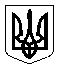 Конотопська міська радаВІДДІЛ ОСВІТИН А К А З14.02.2018                                         м. Конотоп                                       № 117-од Про участь у ІІ (обласному) етапі Всеукраїнського конкурсу-захисту науково-дослідницьких робіт учнів-членів МАН України      Згідно з наказом Департаменту освіти і науки від 11.12.2017 № 712-ОД «Про проведення ІІ (обласного) етапу Всеукраїнського конкурсу-захисту науково-дослідницьких робіт учнів-членів МАН України у 2017-2018 навчальному році»Н А К А З У Ю:	1.    Відрядити до м.Суми 19.02.2018 року групу дітей в кількості 53 особи згідно з списку (додаток ).	2. Керівництво групою, відповідальність за техніку безпеки, збереження життя і здоров'я учнів під час поїздки покласти на Тетяну Сергіївну Семенову, вчителя історії гімназії, Антона Сергійовича Клименка, вчителя історії ЗОШ № 10, Олену Миколаївну Пугач, вчителя української мови та літератури ЗОШ № 10, Горшеніну Світлану Павлівну, вчитель географії ЗОШ № 10, Добровольську Тетяну Петрівну, вчитель української мови та літератури ЗОШ № 10, Михайлик Оксану Олександрівну, вчитель історії ЗОШ № 10, Бойко Ірину  Миколаївну, вчитель біології ЗОШ № 10, Олексенко Тетяну Миколаївну, педагог-організатор ЗОШ № 10, Олену Олексіївну Зимовець, вчителя біології ЗОШ № 13, Олех Анатолія Петровича, вчителя економіки СШ № 3, Олех Лідію Миколаївну, вчителя української мови та літератури СШ № 3, Мещишену Ганну Миколаївну, директора МАН. 3. Централізованій бухгалтерії відділу освіти (головний бухгалтер Бачал Т.І.) здійснити оплату керівників Тетяни Сергіївни Семенової, Антона Сергійовича Клименка, Олени Миколаївни Пугач, Олени Олексіївни Зимовець, Горшеніної Світлани Павлівни, Добровольської Тетяни Петрівни, Михайлик Оксани Олександрівни, Бойко Ірини  Миколаївни, Олексенко Тетяни Миколаївни, Олеха Анатолія Петровича, Олеха Лідії Миколаївни, Мещишеної Ганни Миколаївни згідно чинного законодавства.       4. Централізованій бухгалтерії відділу освіти (головний бухгалтер Бачал Т.І.) здійснити оплату проїзду дітей згідно заключених договорів та наданих рахунків.       5. Залучити для супроводу дітей Тетяну Зіновіївну Павлюченко медичну сестру ЗОШ № 7.       6. Контроль за виконанням данного наказу покласти на провідного спеціаліста сектору нормативності освіти та кадрової роботи відділу освіти Мусієнко Ю.М. Заступник начальника відділу освіти                                               Л.Г.Гаценко	                                                         З наказом ознайомлені:                                                  Т.С. Семенова, А.С. Клименко, О.М. Пугач, О.О. Зимовець, С.М.Горшеніна,   Т.П.Добровольська,О.О. Михайлик,І.М.Бойко,    Т.М. Олексенко,А.П.Олеха,Л.М. Олеха,  Г.М. Мещишеної,                                                                            Додаток до наказу                                                                    відділу освіти                                                                                          від 14.02.2018 № 117-одСписок дітей, що їдуть на ІІ етап Всеукраїнського конкурсу-захисту науково-дослідницьких робіт учнів-членів МАН України№ПІПКласНавчальний закладБойко Яна 11гімназіяГирман Дарина11гімназіяДерев’янко Вероніка 11гімназіяРоманюк Анна 11гімназіяРошкован Андрій11гімназіяСидоренко Володимир11гімназіяМакаренко Ксенія8ЗОШ №10Польова Валерія8ЗОШ №10Примак Марія 8ЗОШ №10Ющенко Артем8ЗОШ №10Деняк Катерина 9ЗОШ №10Левченко Богдан9ЗОШ №10Мартинова Аліна9ЗОШ №10Неменущий Назар9ЗОШ №10Нестеренко Олена9ЗОШ №10Подобрій Анна9ЗОШ №10Полонська Анастасія9ЗОШ №10Саларьова Вікторія9ЗОШ №10Барабаш Владислав10ЗОШ №10Бєлашова Олександра10ЗОШ №10Жданова Анастасія10ЗОШ №10Задорожна Анна10ЗОШ №10Крамаренко Ігор10ЗОШ №10Лебідь Юлія Олександрівна10ЗОШ №10Ткаченко Владислав10ЗОШ №10Третьяков Дмитро Маілевич10ЗОШ №10Атряскіна Анастасія11ЗОШ №10Івашина Оксана11ЗОШ №10Коноваленко Владислав 11ЗОШ №10Кравченко Денис11ЗОШ №10Петрушенко Едуард11ЗОШ №10Тарабан Аміна11ЗОШ №10Хвостенко Світлана9ЗОШ №11Чернишов Ілля9ЗОШ №11Дяченко Богдан9ЗОШ №13Власова Євгенія 10ЗОШ №13Мальована Дарʼя10ЗОШ №13Сороколіт Ольга10ЗОШ №7Власенко Катерина11ЗОШ №7Іщенко Зоя9СШ №12Гавриленко Владислав10СШ №2Кириленко Юлія10СШ №2Півень Ольга8СШ №3Дубовик Дар’я  9СШ №3Морміль Олександра 9СШ №3Трубінова Людмила9СШ №3Заєць Євгенія11СШ №3Лаврій  Софія11СШ №3Никифоров  Даніїл11СШ №3Степаненко Олександра11СШ №3Шевченко Лілія 11СШ №3Золотнікова Дарина10СШ №9Соловей Вікторія 10СШ №9